FAT-CONTROLLED DIET (50 Grams)SAMPLE MENUFOOD GROUP	FOODS ALLOWED	FOODS EXCLUDEDBeverages and MilkBreads, Cereals and GrainsMeat, Fish, Poultry,Cheese, Eggs (average 3 to 5 g fat/oz) (limit intake to 5 oz/day)Coffee, tea, carbonated drinks, fat-free milk or buttermilk,evaporated skim, nonfat dry milk, skim or low-fatyogurtWhole-grain or enriched breads, dinner rolls, cereals and grains, pasta, plain crackersLean meat (trimmed of visible fat), fish, and fowl (without skin). The following are equal to 1 oz meat: 1 egg, ¼ cup tuna, salmon (water­ packed), or cottage cheese. The following low-fat cheeses are allowed (one serving per day): 1oz low fat or fat free milk cheeses (sapsago, mozzarella, farmer's) or¼ cup 1% cottage or ricotta cheeseWhole, reduced fat, evaporated, condensed, or chocolate milk, yogurt made from whole milk, cocoa mixesQuick breads such as muffins, biscuits, rich or sweet rolls, doughnuts, pancakes, waffles, party crackers, potato chips, granola unless calculated into dietFried or fatty meats, such as luncheon meats, cured and processed meats, other cheeses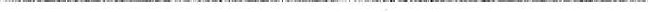 FOOD GUIDE- FAT-CONTROLLED DIET (Cont.)FOOD GROUP	FOODS ALLOWED	FOODS EXCLUDEDVegetables	Any prepared without fat.Vegetables in cream sauces or gravies, fried vegetables including potatoesFruits and JuicesFats (limit intake to 5 tsp/day; use no more than 2 servings/meal) (Average: 1 tsp fat= 5 g fat)AllButter, margarine, vegetable oil, crisp bacon (1 strip= 1 tsp fat)NoneCream, avocado, nuts, coconut, olives, peanut butterSoup	Any soups made with fat free milk or fat free brothDesserts		Fruit, sherbet, sorbet, fat-free frozen desserts, gelatin, angel food/sponge cake, low fat cookies (gingersnaps, vanilla wafers), fat-free cakes, puddings made with fat free milk, meringuesCommercially canned soups, cream soups, soups containing fat or whole milkIce milk, ice cream, pie, cake, cookies, pastries, any desserts made with shortening, chocolate, cream, nuts, or fatSweetsMiscellaneousSugar, jelly, honey, syrups with no fats, molasses, plain marshmallows, hard candyVinegar, low-calorie or fat-free dressings, cocoa or carob powder, herbs and spices, salt,pepperAny containing chocolate, nuts, cream, coconut, butter-flavored or fudge syrupChocolate, coconut, gravyBreakfastNoonEveningOrange juice Cream of wheat Scrambled egg Wheat toast MargarineJellyFat free milk CoffeeSugarHoney glazed chicken (skinless) Baked potato/margarine Steamed broccoliFruited gelatin Dinner roll Margarine SherbetIced Tea SugarLean beef tips and noodles Seasoned green beans Sliced tomato saladFat-free French dressing Peach halvesDinner roll Margarine Fat free milkIced tea Sugar